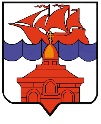 РОССИЙСКАЯ ФЕДЕРАЦИЯКРАСНОЯРСКИЙ КРАЙТАЙМЫРСКИЙ ДОЛГАНО-НЕНЕЦКИЙ МУНИЦИПАЛЬНЫЙ РАЙОНАДМИНИСТРАЦИЯ СЕЛЬСКОГО ПОСЕЛЕНИЯ ХАТАНГА ПОСТАНОВЛЕНИЕ23.01.2019 г.                                                                                                                     № 009 - ПО внесении изменений в Постановление администрации сельского поселения Хатанга от 12.07.2010 г. № 086-П «Об утверждении Положения об обеспечении первичных мер пожарной безопасности в границах поселения»В соответствии с Федеральным законом   от 06.10.2003 г. № 131-ФЗ «Об общих принципах организации местного самоуправления в Российской Федерации», Федеральным законом от 02.12.1994 г. № 69-ФЗ «О пожарной безопасности», руководствуясь Уставом сельского поселения Хатанга и в целях реализации норм и правил по предотвращению пожаров, спасению людей и имущества от пожаров на территории сельского поселения Хатанга, ПОСТАНОВЛЯЮ:Внести в Постановление администрации сельского поселения Хатанга от 12.07.2010 г. № 086-П «Об утверждении Положения об обеспечении первичных мер пожарной безопасности в границах поселения» следующие изменения:Приложение № 1 к Постановлению администрации сельского поселения Хатанга от 12.07.2010 г. № 086-П изложить в редакции Приложения к настоящему Постановлению.Опубликовать Постановление в Информационном бюллетене Хатангского сельского Совета депутатов и администрации сельского поселения Хатанга и на официальном сайте органов местного самоуправления сельского поселения Хатанга www.hatanga24.ru.Постановление вступает в силу в день, следующий за днем его официального опубликования.Контроль за исполнением настоящего Постановления возложить на заместителя Главы сельского поселения Хатанга Скрипкина А.С.Исполняющая обязанностиГлавы сельского поселения Хатанга                                                                          А. И. БеттуПриложение к Постановлению администрации сельского поселения Хатанга от 23.01.2019 г. № 009-ППОЛОЖЕНИЕоб обеспечении первичных мер пожарной безопасностив границах сельского поселения Хатанга1. Общие положения1.1. Положение об обеспечении первичных мер пожарной безопасности          в границах сельского поселения Хатанга (далее - Положение) разработано в соответствии с Федеральным законом от 06.10.2003 № 131-ФЗ «Об общих принципах организации местного самоуправления в Российской Федерации», Федеральным законом от 21.12.1994 № 69-ФЗ «О пожарной безопасности», Федеральным законом от 22.07.2008 № 123-ФЗ «Технический регламент  о требованиях пожарной безопасности», Федеральным законом от 06.05.2011 № 100-ФЗ «О добровольной пожарной охране», Постановлением Правительства Российской Федерации от 25.04.2012 № 390 «О противопожарном режиме» и Законом Красноярского края от 24.12.2004 № 13-2821 «О пожарной безопасности в Красноярском крае».1.2. Положение определяет порядок организации и общие требования             по обеспечению первичных мер пожарной безопасности в границах сельского поселения Хатанга и регулирует в этой области отношения между администрацией сельского поселения Хатанга, организациями, предприятиями и учреждениями независимо от их организационно-правовых форм и форм собственности, а также гражданами, проживающими на территории сельского поселения Хатанга.1.3. Основными задачами обеспечения первичных мер пожарной безопасности являются:организация и осуществление мер по предотвращению пожаров (профилактике пожаров);спасение людей и имущества при пожарах.1.4. Основные понятия и термины, применяемые в настоящем Положении:пожарная безопасность - состояние защищенности личности, имущества, общества и государства от пожаров;пожар - неконтролируемое горение, причиняющее материальный ущерб, вред жизни и здоровью граждан, интересам общества и государства;требования пожарной безопасности - специальные условия социального           и (или) технического характера, установленные в целях обеспечения пожарной безопасности законодательством Российской Федерации, нормативными документами или уполномоченным государственным органом;противопожарный режим - совокупность установленных нормативными правовыми актами Российской Федерации, нормативными правовыми актами субъектов Российской Федерации и муниципальными правовыми актами по пожарной безопасности требований пожарной безопасности, определяющих правила поведения людей, порядок организации производства и (или) содержания территорий, зданий, сооружений, помещений организаций и других объектов защиты в целях обеспечения пожарной безопасности;особый противопожарный режим - дополнительные требования пожарной безопасности, устанавливаемые органами государственной власти или органами местного самоуправления в случае повышения пожарной опасности на соответствующих территориях;меры пожарной безопасности - действия по обеспечению пожарной безопасности, в том числе по выполнению требований пожарной безопасности;первичные меры пожарной безопасности - реализация принятых в установленном порядке норм и правил по предотвращению пожаров, спасению людей и имущества от пожаров;противопожарная пропаганда - информирование общества о путях обеспечения пожарной безопасности;обучение мерам пожарной безопасности - организованный процесс по формированию знаний, умений, навыков граждан в области обеспечения пожарной безопасности в системе общего, профессионального и дополнительного образования, в процессе трудовой и служебной деятельности, а также в повседневной жизни;первичные средства пожаротушения - средства пожаротушения, используемые для борьбы с пожаром в начальной стадии его развития;пожарная охрана - совокупность созданных в установленном порядке органов управления, подразделений и организаций, предназначенных для организации профилактики пожаров, их тушения и проведения возложенных на них аварийно-спасательных работ;государственная противопожарная служба - составная часть сил обеспечения безопасности личности, общества и государства, которая включает в себя федеральную противопожарную службу и противопожарную службу субъектов Российской Федерации;муниципальная пожарная охрана - вид пожарной охраны, создаваемый органами местного самоуправления с целью обеспечения предотвращения пожаров (профилактики пожаров), спасения людей и имущества от пожаров на территории муниципального образования;добровольная пожарная охрана - социально ориентированные общественные объединения пожарной охраны, созданные по инициативе физических лиц и (или) юридических лиц - общественных объединений для участия в профилактике и (или) тушении пожаров и проведении аварийно-спасательных работ;добровольный пожарный - физическое лицо, являющееся членом или участником общественного объединения пожарной охраны и принимающее на безвозмездной основе участие в профилактике и (или) тушении пожаров и проведении аварийно-спасательных работ;добровольная пожарная дружина - территориальное или объектовое подразделение добровольной пожарной охраны, принимающее непосредственное участие в тушении пожаров и не имеющее на вооружении мобильных средств пожаротушения;добровольная пожарная команда - территориальное или объектовое подразделение добровольной пожарной охраны, принимающее непосредственное участие в тушении пожаров и имеющее на вооружении мобильные средства пожаротушения.2. Основа и система обеспечения пожарной безопасности сельского поселения Хатанга.2.1. Основой обеспечения пожарной безопасности сельского поселения Хатанга является соблюдение:- мер пожарной безопасности; - противопожарного режима;- требований пожарной безопасности.2.2. Система обеспечения пожарной безопасности представляет собой совокупность органов управления, сил и средств, а также мер правового, организационного, экономического, социального и технического характера, направленных на профилактику и борьбу с пожарами.2.3. Система обеспечения пожарной безопасности на территории сельского поселения Хатанга организуется по территориально-производственному принципу и действует  на муниципальном и объектовом уровне.2.4. В систему обеспечения пожарной безопасности сельского поселения Хатанга входят:-администрация сельского поселения Хатанга;-организации, предприятия и учреждения, расположенные в границах сельского поселения Хатанга; -население сельского поселения Хатанга.2.5. На каждом уровне системы обеспечения пожарной безопасности создаются органы управления, силы и средства, резервы финансовых и материальных ресурсов, системы связи, оповещения и информирования.2.6. На муниципальном уровне органами управления системы обеспечения пожарной безопасности сельского поселения Хатанга является:  -комиссия по предупреждению и ликвидации чрезвычайных ситуаций и обеспечению пожарной безопасности (далее - КЧС и ОПБ) сельского поселения Хатанга. 2.7. КЧС и ОПБ является координационным органом, образуемым для обеспечения согласованности действий администрации сельского поселения Хатанга   и организаций в целях реализации требований в сфере предупреждения и ликвидации чрезвычайных ситуаций и обеспечения пожарной безопасности на территории сельского поселения Хатанга. 2.8. Методическое руководство в вопросах обеспечения первичных мер пожарной безопасности осуществляет управление по делам ГО и ЧС Администрации Таймырского Долгано-Ненецкого муниципального района, которое является постоянно действующим органом управления.3. Разработка и осуществление первичных мер пожарной безопасности в границах сельского поселения Хатанга.Разработка и осуществление первичных мер пожарной безопасности в границах сельского поселения Хатанга подразумевает выполнение следующих мероприятий:3.1. Реализация полномочий органов местного самоуправления сельского поселения Хатанга по решению вопросов организационно-правового, финансового, материально-технического обеспечения пожарной безопасности.3.2. Разработка и осуществление мероприятий по обеспечению пожарной безопасности сельского поселения Хатанга и объектов муниципальной собственности, которые предусматриваются в планах и программах развития территории, обеспечение надлежащего состояния источников противопожарного водоснабжения, содержание в исправном состоянии средств обеспечения пожарной безопасности общественных зданий, находящихся в муниципальной собственности.3.3. Разработка и организация выполнения муниципальных программ в сфере обеспечения пожарной безопасности.3.4. Разработка плана привлечения сил и средств для тушения пожаров и проведения аварийно-спасательных работ на территории сельского поселения Хатанга и контроль за его выполнением.3.5. Установление особого противопожарного режима на территории сельского поселения Хатанга, а также дополнительных требований пожарной безопасности на время его действия.3.6. Обеспечение беспрепятственного проезда пожарной техники к месту пожара.3.7. Обеспечение связи и оповещения населения о пожаре.3.8. Организация обучения населения мерам пожарной безопасности и пропаганда в области пожарной безопасности.3.9. Социальное и экономическое стимулирование участия граждан и организаций в добровольной пожарной охране, в том числе участия в борьбе с пожарами.4. Полномочия органов местного самоуправления сельского поселения Хатанга по обеспечению первичных мер пожарной безопасности.4.1. К полномочиям органов местного самоуправления сельского поселения Хатанга по обеспечению первичных мер пожарной безопасности в границах территории сельского поселения Хатанга, относятся:-включение мероприятий по обеспечению пожарной безопасности в планы, схемы и программы развития территории сельского поселения Хатанга;-создание условий для участия граждан в обеспечении первичных мер пожарной безопасности;-оказание содействия органам государственной власти Красноярского края в информировании населения о мерах пожарной безопасности, в том числе посредством организации и проведения собраний населения;-установление особого противопожарного режима в случае повышения пожарной опасности;-создание в целях пожаротушения условий для забора в любое время года воды из источников наружного водоснабжения;-оснащение территорий общего пользования первичными средствами тушения пожаров и противопожарным инвентарем;-организация и принятие мер по оповещению населения и подразделений государственной противопожарной службы о пожаре;-принятие мер по локализации пожара и спасению людей и имущества            до прибытия подразделений государственной противопожарной службы.-информирование населения о принятых решениях по обеспечению первичных мер пожарной безопасности на территории сельского поселения Хатанга;-проведение тренировок в муниципальных учреждениях с практической отработкой планов эвакуации людей при пожаре; -организация проведения противопожарной пропаганды и обучения населения, должностных лиц органов местного самоуправления, первичным мерам пожарной безопасности самостоятельно, либо путем привлечения на договорной основе организаций иных форм собственности;- оснащение муниципальных учреждений и организаций первичными средствами пожарной безопасности;- очистка территории поселения от горючих отходов, мусора, сухой растительности4.2. К полномочиям Хатангского сельского Совета депутатов в области обеспечения первичных мер пожарной безопасности относятся:-установление нормы бюджетного финансирования на обеспечение первичных мер пожарной безопасности на территории сельского поселения Хатанга;-принятие решения о создании, реорганизации или ликвидации муниципальной пожарной охраны.5. Финансовое обеспечение первичных мер пожарной безопасности в границах городского поселения Диксон.       5.1Финансовое обеспечение мер первичной пожарной безопасности на территории сельского поселения Хатанга является расходным обязательством муниципального образования «Сельское поселение Хатанга».      5.2. Финансовое обеспечение мер первичной пожарной безопасности осуществляется за счет средств бюджета сельского поселения Хатанга в пределах средств, предусмотренных решением Хатангского сельского Совета депутатов о бюджете на соответствующий финансовый год и плановые периоды.       5.3Финансовое обеспечение первичных мер пожарной безопасности организаций осуществляется за счет средств организаций.6. Установление особого противопожарного режима.10.1. В случае повышения пожарной опасности в границах сельского поселения Хатанга особый противопожарный режим устанавливается постановлением администрации сельского поселения Хатанга. 10.2. Неблагополучной пожарной обстановкой может быть признана реальная вероятность:-угрозы жизни и здоровью граждан; -ухудшения экологической обстановки, связанной с пожарами;-возникновения массовых пожаров на территории поселения.10.3. При особом противопожарном режиме администрацией сельского поселения Хатанга устанавливаются дополнительные требования пожарной безопасности, могут привлекаться силы и средства предприятий и организаций для предупреждения и ликвидации пожаров.10.4. Расходы, связанные с установлением особого противопожарного режима, осуществляются за счет средств бюджета сельского поселения Хатанга.7. Права, обязанности и ответственность в области обеспечения первичных мер пожарной безопасности.7.1. Руководители организаций (учреждений, предприятий) имеют право: -создавать, реорганизовывать и ликвидировать в установленном законодательством порядке подразделения ведомственной или частной пожарной охраны, которые организация содержит за счет собственных средств;-вносить в администрацию сельского поселения Хатанга предложения по обеспечению первичных мер пожарной безопасности;-проводить работы по установлению причин и обстоятельств пожаров, произошедших на территории организации (учреждения, предприятия);-принимать меры социального и экономического стимулирования обеспечения пожарной безопасности;-получать информацию по вопросам пожарной безопасности, в том числе в установленном порядке от органов управления и подразделений пожарной охраны.Руководители организаций обязаны:-соблюдать требования пожарной безопасности, а также выполнять предписания, постановления и иные законные требования должностных лиц государственного пожарного надзора;-разрабатывать и осуществлять меры по обеспечению пожарной безопасности;-проводить противопожарную пропаганду, а также обучать работников организации мерам пожарной безопасности;-регламентировать в коллективном договоре (соглашении) вопросы пожарной безопасности;-содержать в исправном состоянии системы и средства противопожарной защиты, включая первичные средства пожаротушения, не допускать их использования не по назначению;-оказывать содействие пожарной охране при тушении пожаров, установлении причин и условий их возникновения и развития, а также выявлении лиц, виновных в нарушении требований пожарной безопасности и возникновении пожаров;-предоставлять в установленном порядке при тушении пожаров на территории организации необходимые силы и средства;-обеспечивать доступ должностным лицам пожарной охраны при осуществлении ими служебных обязанностей на территории, в здания, сооружения и на иные объекты организации;-предоставлять по требованию должностных лиц государственного пожарного надзора сведения и документы о состоянии пожарной безопасности в организации, в том числе о пожарной опасности, производимой в организации продукции, а также о произошедших в организации пожарах и их последствиях;-незамедлительно сообщать в пожарную охрану о возникших пожарах, неисправностях имеющихся систем и средств противопожарной защиты, об изменении состояния дорог и проездов;Руководители организаций осуществляют непосредственное руководство системой пожарной безопасности в пределах своей компетенции несут персональную ответственность за соблюдение требований безопасности на подведомственных объектах.7.2. Граждане, проживающие на территории сельского поселения Хатанга, имеют право на получение информации по вопросам обеспечения первичных мер пожарной безопасности.Граждане обязаны:-соблюдать требования пожарной безопасности;-при обнаружении пожара немедленно сообщать в пожарную охрану и (или) должностным лицам администрации сельского поселения Хатанга;-до прибытия пожарной охраны принимать посильные меры по спасению людей, имущества и тушению пожаров;-оказывать содействие пожарной охране в тушении пожаров;-выполнять предписания, постановления и иные законные требования должностных лиц государственного пожарного надзора;-предоставлять в порядке, установленном законодательством Российской Федерации, возможность должностным лицам государственного пожарного надзора проводить обследования и проверки, принадлежащих им жилых, хозяйственных, производственных и иных помещений и строений в целях контроля соблюдения требований пожарной безопасности и пресечения их нарушений.7.3. Ответственность за нарушение требований пожарной безопасности в соответствии с действующим законодательством несут:-собственники имущества;-лица, уполномоченные владеть, пользоваться или распоряжаться имуществом, в том числе руководители организаций (учреждений, предприятий);-лица в установленном порядке назначенные ответственными за обеспечение пожарной безопасности;-должностные лица в пределах их компетенции.7.4. Ответственность за нарушение требований пожарной безопасности в жилых помещениях, в домах государственного или муниципального жилищного фонда возлагается на собственниках, нанимателей или арендаторов, если иное не предусмотрено соответствующим договором.7.5. За нарушение требований пожарной безопасности предусмотрена дисциплинарная, административная или уголовная ответственность в соответствии с законодательством Российской Федерации.   